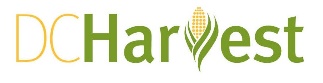 BRUNCH 2018 Event MenusAll prices will have 10% tax and 20% gratuity added **Menu is subject to seasonal changes**$30 per person. 2-course Family Style Brunch:Appetizers- SMOKED BABY BEETS | grapefruit | fennel | DCH ricotta |pistachio | raspberry vinaigrette GF,V- DCH cherry wood smoked bacon & asiago "doughnuts" | creole mustard- seasonal, local fruit mix GF, VEntrees- baked brioche french toast | seasonal fruit compote | warm sorghum syrup V - house organic egg scrambles DCH chipotle lamb sausage | cubanelle peppers | caramelized onions GFor sautéed shiitake mushrooms | kale | goat cheese GF, V- smoked chicken breast | crispy potatoes | scallion aioliAdd dessert $8 per persons’mores Pot du crème | dark chocolate custard | toasted vanilla marshmallows | graham cracker cookies V orNAvel ORANGE cakeblueberry tomatillo jam | whipped goat cheese GF, V$40 per person. 2-course Family Style Brunch:Appetizers- SMOKED BABY BEETS | grapefruit | fennel | DCH ricotta |pistachio | raspberry vinaigrette GF,V- artisan cheese plate | quince paste | cherry drop peppers | smoked nuts | whole grain toast V- DCH cherry wood smoked bacon GFEntrees-  Gingerbread Baked french toast | egg nog sauce | brandied cherries | unsalted butter V- ROASTED pork carnitas soft tacos | warm corn tortilla | broccoli cabbage slaw | organic cage free eggs | DCH hot sauce - crispy old bay gulf shrimp | scallion aioli | cheddar gritsAdd dessert $8 per persons’mores Pot du crème | dark chocolate custard | toasted vanilla marshmallows | graham cracker cookies V orNAvel ORANGE cakeblueberry tomatillo jam | whipped goat cheese GF, VGF=gluten V=Vegetarian VG=Vegan